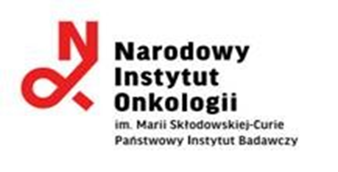 FORMULARZ OFERTOWYDotyczy: postępowania o udzielenie zamówienia publicznego prowadzonego na podstawie art. 275 pkt 1 ustawy Pzp na usługę rozbudowy instalacji sieci komputerowej na terenie Narodowego Instytutu Onkologii im. Marii Skłodowskiej-Curie - Państwowego Instytutu Badawczego w Warszawie.Ofertę SKŁADA:OFERTA WYKONAWCYJa/my niżej podpisana(-ni) ubiegając się o udzielenie zamówienia publicznego na usługę rozbudowy instalacji sieci komputerowej na terenie Narodowego Instytutu Onkologii im. Marii Skłodowskiej-Curie - Państwowego Instytutu Badawczego w Warszawie, składam(my) niniejszą ofertę.Oferuję(-jemy) wykonanie zamówienia zgodnie z Opisem przedmiotu zamówienia (OPZ) oraz zgodnie z zasadami i warunkami określonymi w SWZ, przy uwzględnieniu wszystkich składników związanych z realizacją przedmiotu zamówienia wpływających na wysokość ceny za cenę:(proszę wypełnić odpowiednio wg składanej oferty na wybraną część lub części zamówienia)Część 1 Rozbudowa instalacji sieci komputerowej w Budynku Klinicznym NIO-PIB.Łącznie Cena brutto: .................................................................................................................. zł(słownie złotych: .......................................................................................................................)w tym:łącznie wartość netto ………………….….zł, łącznie wartość podatku VAT …………………….. zł,wyliczoną zgodnie z Formularzem cenowym (Załącznik nr 2.1 do SWZ), stanowiącym integralną część Formularza oferty.Oferuję(-jemy) gwarancję  na wszystkie wykonane prace w ramach przedmiotu zamówienia, na okres ……. miesięcy (min. 60 miesięcy).Część 2 Rozbudowa instalacji sieci komputerowej o 56 stanowisk (PEL).Łącznie Cena brutto: .................................................................................................................. zł(słownie złotych: .......................................................................................................................)w tym:łącznie wartość netto ………………….….zł, łącznie wartość podatku VAT …………………….. zł,wyliczoną zgodnie z Formularzem cenowym (Załącznik nr 2.2 do SWZ), stanowiącym integralną część Formularza oferty.Oferuję(-jemy) gwarancję  na wszystkie wykonane prace w ramach przedmiotu zamówienia, na okres ……. miesięcy (min. 60 miesięcy).Część 3 Rozbudowa instalacji sieci komputerowej w Budynku Naukowym NIO-PIB.Łącznie Cena brutto: .................................................................................................................. zł(słownie złotych: .......................................................................................................................)w tym:łącznie wartość netto ………………….….zł, łącznie wartość podatku VAT …………………….. zł,wyliczoną zgodnie z Formularzem cenowym (Załącznik nr 2.3 do SWZ), stanowiącym integralną część Formularza oferty.Oferuję(-jemy) gwarancję na wszystkie wykonane prace w ramach przedmiotu zamówienia, na okres ……. miesięcy (min. 60 miesięcy).III. OŚWIADCZENIAZapoznaliśmy się z treścią SWZ, a w szczególności z opisem przedmiotu zamówienia 
i z projektowanymi postanowieniami umowy oraz ze zmianami i wyjaśnieniami treści SWZ 
i oświadczam(-y), że wykonamy zamówienie na warunkach i zasadach określonych tam przez Zamawiającego.Usługa będąca przedmiotem zamówienia będzie wykonana i świadczona zgodnie z terminami określonym w SWZ.Oświadczam(-my), że otrzymałem(-lismy) wszystkie niezbędne informacje potrzebne 
do prawidłowego przygotowania i złożenia niniejszej oferty i w razie wybrania mojej (naszej) oferty zobowiązuję(-jemy) się do podpisania umowy na warunkach zawartych w projektowanych postanowieniach umowy stanowiącym Załącznik nr 7.1/7.2 do SWZ  oraz w miejscu i terminie określonym przez Zamawiającego.Zgodnie z treścią art. 225 ust. 2 ustawy PZP informuję, że wybór naszej  oferty:nie będzie prowadzić do powstania obowiązku podatkowego po stronie Zamawiającego, zgodnie z przepisami o podatku od towarów i usług* będzie prowadzić do powstania obowiązku podatkowego po stronie Zamawiającego, zgodnie z przepisami o podatku od towarów i usług, w następującym zakresie*: Informuję(-jemy), że zamierzamy* / nie zamierzamy* powierzyć części zamówienia podwykonawcom, jeżeli TAK, należy wypełnić poniższą tabelę; Wykaz części zamówienia, które wykonanie Wykonawca zamierza powierzyć podwykonawcom:Oświadczam(-y), że  oferta nie zawiera/zawiera (właściwe podkreślić) informacji(-e) stanowiących(-e) tajemnicę przedsiębiorstwa w rozumieniu przepisów o zwalczaniu nieuczciwej konkurencji. Informacje zawarte na stronach ………… stanowią tajemnicę przedsiębiorstwa w rozumieniu art. 11 ust. 4 Ustawy O Zwalczaniu Nieuczciwej Konkurencji i nie mogą być udostępniane przez Zamawiającego. *Oświadczam(-y), że wypełniłem obowiązki informacyjne przewidziane w art. 13 lub art. 14 RODO wobec osób fizycznych, od których dane osobowe bezpośrednio lub pośrednio pozyskałem w celu ubiegania się o udzielenie zamówienia publicznego w niniejszym postępowaniu.**Świadom (-i) odpowiedzialności karnej oświadczam (-y), że załączone do oferty dokumenty opisują stan prawny i faktyczny aktualny na dzień złożenia niniejszej oferty (art. 297 k.k.).Załącznikami do niniejszego formularza stanowiącymi integralną część oferty są:....................................................................................................................................................................................* niepotrzebne skreślićInformacja dla Wykonawcy:UWAGA:Zamawiający zaleca przed podpisaniem, zapisanie dokumentu w formacie .pdfFormularz oferty musi być opatrzony przez osobę lub osoby uprawnione do reprezentowania wykonawcy, kwalifikowanym podpisem elektronicznym lub podpisem zaufanym lub podpisem osobistym (e-dowód) i przekazany Zamawiającemu wraz z dokumentem (-ami) potwierdzającymi prawo do reprezentacji Wykonawcy przez osobę podpisującą ofertę.Nazwa Wykonawcy       …………………………………………………………………………………                …           …………………………………………………………………………….…..wpisany do:Rejestru przedsiębiorców Krajowego Rejestru Sądowego prowadzonego przez Sąd Rejonowy ……………………...………….. pod nr KRS .....................miejsce pobrania/uzyskania ww. dokumentu bezpośrednio za pomocą bezpłatnej krajowej bazy danych lub wykorzystania dokumentu złożonego do innego postępowania prowadzonego przez Zamawiającego:.......................................................................................................lub do Centralnej Ewidencji i Informacji o Działalności Gospodarczej .................................................................miejsce pobrania/uzyskania ww. dokumentu bezpośrednio za pomocą bezpłatnej krajowej bazy danych lub wykorzystania dokumentu złożonego do innego postępowania prowadzonego przez Zamawiającego:…………........................................................................NIPREGONAdres:Województwo:Telefon:Adres e-mail:Osoba do kontaktów: e-mail, telefon  Wykonawca jest:mikroprzedsiębiorstwem,małym przedsiębiorstwem,średnim przedsiębiorstwem,jednoosobową działalnością gospodarczą,osobą fizyczną nieprowadzącą działalności gospodarczej,innym rodzajem** niepotrzebne skreślićLp.Nazwa (rodzaj) towaru lub usługa których dostawa lub świadczenie będzie prowadzić do powstania obowiązku podatkowego po stronie ZamawiającegoWartość bez kwoty podatkuLp.Powierzona część zamówieniaWartość lub procentowa część powierzonej części zamówieniaNazwa podwykonawcyL.P.Nazwa dokumentu (pliku) utajnionegoUzasadnienie faktycznei prawneDokument (plik) potwierdzający przyczynę i ważność utajnienia /dokument załączyć do oświadczenia/1.2.